Intentieverklaring: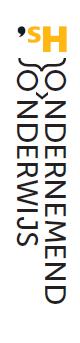 Voor samenwerking en continuering van ‘sH Ondernemend OnderwijsHierbij onderschrijf ik het belang van Ondernemend Onderwijs voor een Ondernemende Samenleving, en wil hier namens mijn organisatie ook in de toekomst blijk van geven, door’s-Hertogenbosch, november 2016Handtekening (indien digitaal mogelijk, is niet het belangrijkste ):  